  REPUBLIKA HRVATSKAKARLOVAČKA ŽUPANIJA                     OPĆINA LASINJA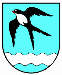 __________________________________________________________________________    POZIV ZA 01. SJEDNICUODBORA ZA FINANCIJEOPĆINE LASINJA14.07.2021. (srijeda)  u   16,00  satiPrijedlog II. Izmjena i dopuna proračuna Općine Lasinja (II REBALANS)za 2021. godinu;Prijedlog II. Izmjena i dopuna Plana razvojnih programa Općine Lasinjaza 2021. godinu;OPĆINA LASINJAOPĆINSKO VIJEĆEOdbor za financije 01 / 2021Lasinja, 12.07.2021.	Temeljem čl. 48. Poslovnika Općinskog vijeća Općine Lasinja (Glasnik Općine Lasinja br. 04/18 i 01/20)s a z i v a m01. redovnu sjednicu Odbora za financije Općine Lasinja koja će se održati  do dana  14.07.2021. godine (srijeda) u 16.00 sati Za sjednicu predlažem sljedeći dnevni red:Prijedlog II. Izmjena i dopuna proračuna  (II rebalans) Općine Lasinja za 2021. godinu;Prijedlog II. Izmjena i dopuna Plana razvojnih programa Općine Lasinja za 2021.godinu;Pitanja i prijedlozi.S poštovanjem,                                                                                         Predsjednik Odbora:                                                                                         Zmajlović Željko v.r.OPĆINA LASINJAJEDINSTVENI UPRAVNI ODJELLASINJA, 12.07.2021.   PREDMET:    Prijedlog Odluke o II. izmjenama i dopunama proračuna                        Općine  Lasinja  za  2021. godinu   (II rebalans)                     U prilogu obrazloženja nalazi se prijedlog  (II) Izmjena i dopuna Proračuna Općine Lasinja za 2021. godinu u iznosu od   7.900.000,00  kuna Proračun Općine Lasinja za 2021. god. je usvojen u studenom 2020.g. ukupnom iznosu 7.400.000,00  kn.Prvi Rebalans je usvojeni na 27.redovnoj sjednici 19.03.2021.g. u ukupnom iznosu od 8.750.000,00 kn.Predlaže se novi  (II Rebalans) Proračuna u iznosu od 7.900.000 kuna – smanjenje za 850.000,00 kn, zbog promjena gospodarskih okolnosti, sufinanciranja kapitalnih projekata, projektne dokumentacije, promjena evidentiranja rashoda nakon provedenih izbora i osnivanja vlastitog pogona, što uključuje preispitivanje rashodovne strane poslovanja na način da se reduciraju po potrebi i eliminiraju svi rashodi koji nisu ključni za redovno poslovanje, a sve u svrhu održavanja kontinuiteta poslovanja, te obavljanje osnovnih poslova i funkcija. Temeljem računovodstveno-financijskog evidentiranja Općina do 30.06 ove godine, ima veće ostvarene svoje zakonske opće prihode i primitke u odnosu na prošlu godinu, ostvareni prihodi i primici su u iznosu od (2.501.579,71 kn), od poreza i prireza na dohodak, umjesto fiskalnog izravnanja primili smo tekuće pomoći iz državnog proračuna (kompenzacijska mjera) u iznosu od (685.707,24 kn), kapitalne pomoći iz županijskog proračuna za sanaciju štete od razornog potresa kojim nam je odobreni maksimalni iznos od (500.000,00 kn) u prvom polugodištu smo primili 50% iznosa (250.000,00 kn) po novoj Odluci o komunalnoj naknadi primili smo (153.578,50 kn)Povećanja ili smanjenja su u skladu sa raspoloživim dostupnim podacima o izvršenju proračuna do 30.06.2021.g. i očekivanom realizacijom sa 31.12.2021. godine.   Promjene se odnose na sljedeće prihode i rashode:    P0010 – Tekuće pomoći iz državnog proračuna planirano je 1.521.000,00 kn, jer primamo sredstva od kompenzacijske mjere-umjesto fiskalnog izravnanja (mjesečno 114.194,54 kn) i očekuju se sredstva od Ministarstva za demografiju, obitelj i mlade u iznosu od (110.000,00 kn), za sufinanciranje programa boravka djece u dječjem vrtiću „Bambi“ Lasinja (R0121 – 400.000,00 kn)P0012 Kapitalne pomoći iz državnog proračuna, planiramo iznos od 730.000,00 kn.      od Ministarstva regionalnog razvoja, za ulaganja modernizaciju cesta, za uređenje       okoliša dječjeg vrtića (izrada sjenice u dvorištu vrtića, nabava opreme i igrala za djecu).P0013 Kapitalne pomoći iz županijskog proračuna, planiramo iznos od 606.950,00 kn.Sredstva u iznosu od (500.000,00 kn), temeljem sanacije elementarne nepogode – razornog potresa iz prosinca 2020.godine, isto se planira realizirati u rashodima (R0153 – Sanacija štete od potresa), potpisani su Ugovori za sufinanciranje izrade projektne dokumentacije za nogostup Lasinja – Kupska cesta (49.000,00 kn) (R146-0 rashod u iznosu od 143.000,00 kn), te izrada projekta za auto kamp – lovački dom (20.000,00 kn) = (R0134  rashod u iznosu od 50.000,00 kn)P0015 - Kapitalne pomoći od Fonda za zaštitu okoliša (263.050,00 kn), prijavili smo se na natječaj „Pametni gradovi i općine“ za izvršenje rashoda (R0071 – Oprema za održavanje i zaštitu (video nadzor) 250.000,00 kn, R0072 - Ulaganje u računalne programe (digitalna arhiva) 80.000,00 kn. Ukupan procijenjeni iznos je 330.000,00 kn, (80%  263.050,00 kn Fond + Općina  20% iznos od  66.950,00 kn.P0041 - Višak prihoda poslovanja u iznosu od (*1.260.966,28 kn), utvrđeni Godišnjim izvještajem o izvršenju proračuna za 2020. godinu.R0125-0 – Novelacija glavnog projekta - izrada projektne dokumentacije za Interpretacijski centar Lasinjske kulture u iznosu od (70.000,00 kn) R0151-0 – izrada projektne dokumentacije za rekonstrukciju i sanaciju Društvenog doma (DVD) Desno Sredičko u iznosu od (58.000,00 kn) R0164 primljeni i realizirani dugoročni krediti od Privredne banke Zagreb (1.299.711,12 kn) za podmirenje dospjelih obveza po kapitalnim projektima prethodne godine (rekonstrukcija ceste, izgradnja nogostupa i rekonstrukcija sportskih terena Lastavica), na rok otplate od 5 godina (31.03.2021 – 28.02.2026. godine), izvršena je prijevremena otplata velikog dijela dugoročnog kredita u iznosu od 800.000,00 kn, kojim je ubrzana otplata, opravdana pristigla sredstva od pomoći i znatno smanjene mjesečne obaveze po otplatnim ratama glavnice i kamate po zaduživanju.S poštovanjem,                                                                                                                                                               Jedinstveni upravni odjel